Educación Tecnológica 1º medio / Unidad 1 / OA1 / Actividad 1Actividad 1. Identificar posibles necesidades, deseos u oportunidades¿Qué es Servicio?El concepto de servicio proviene del latín servitĭum. El mismo hace referencia a la acción servir, sin embargo este concepto tiene múltiples acepciones desde la materia en que sea tratada.Los servicios, desde el punto de vista del mercadeo y la economía, son las actividades que intentan satisfacer las necesidades de los clientes. Los servicios son lo mismo que un bien, pero de forma no material o intangible. Esto se debe a que el servicio solo es presentado sin que el consumidor lo posea.Lluvia de ideasLa lluvia de ideas, también denominada tormenta de ideas, es una herramienta de trabajo que facilita el surgimiento de nuevas ideas sobre un tema o problema determinado facilita el surgimiento de nuevas ideas sobre un tema o problema de la lluvia de ideas.INSTRUCCIONES:Redactar una lluvia de ideas identificando 10 diferentes necesidades de las estudiantes en su entorno, como por ejemplo. (medio punto cada idea, total 5 puntos)Por ejemplo  servicio en los siguientes ámbitos: Necesidades de estudiantes que requieren el apoyo en tareas y estudios por diferentes motivos, como inasistencias, salud, entre otros.Necesidad de estar informados como curso de las diferentes actividades escolares programáticas y extra programáticas del establecimiento.Motivaciones o deseos de colaborar con diferentes actividades o recursos con alumnos de niveles inferiores.Oportunidades de conocer, compartir y divulgar la historia de la comunidad en la que se encuentra el establecimiento educativo.Generar recursos para el aprendizaje en diferentes asignaturas para el curso. Necesidad de operar mediante recursos digitales un huerto o un invernadero escolar.Necesidad de generar mayor compromiso a nivel del colegio para un mejor cuidado del medioambiente, con acciones como el uso adecuado de basureros de reciclaje, y un mejor cuidado y aprovechamiento del agua, por ejemplo.Luego de realizar la lluvia de ideas, elija un servicio a desarrollar y Realice una bitácora que registre el proceso de diseño del proyecto de servicio a realizar, entre las actividades debe incluir: recolectar datos (con una encuesta por ejemplo), crear prototipo, diseño, búsqueda de recursos, materiales etc. (2 puntos cada actividad, total 6 puntos)BITÁCORA DE TRABAJO¿Qué es una bitácora y cómo se hace?BITACORA La bitácora es un cuaderno en el que se reportan los avances y resultados preliminares de un proyecto. En ella se incluyen a detalle, entre otras cosas, las observaciones, ideas, datos, avances y obstáculos en el desarrollo de las actividades que se llevan a cabo para el desarrollo del proyecto escolar.¿Qué información debe llevar una bitácora?Cuaderno en el que se reportan los avances y resultados preliminares de un proyecto de investigación. Se incluyen con detalle, entre otras cosas, las observaciones, ideas, datos, de las acciones que se llevan a cabo para el desarrollo de un experimento o un trabajo de campo.Pirámide de  Mashlow.¿Qué es la pirámide de Maslow?La Real Academia Española define «necesidad» como «carencia de las cosas que son menester para la conservación de la vida» o «aquello a lo cual es imposible sustraerse, faltar o resistir», entre otras acepciones.En este contexto, una de las aportaciones más importantes para la psicología es la llamada pirámide de Maslow. En ella, el autor ordenó las necesidades humanas en una jerarquía.Para poder ir subiendo escalones, es necesario que se vayan satisfaciendo las necesidades de los peldaños anteriores. Nuestro progreso dependerá de nuestras propias acciones, de la actitud activa que adoptemos para seguir avanzando. ¿Cómo? A través de la motivación.Los tres primeros escalones de la pirámide corresponden a las necesidades del déficit (D-needs), y las necesidades del ser (B-needs) se emplazan en los dos escalones de la cúspide.La conducta humana se puede alterar si las diferentes necesidades no están satisfechas. Cuanto más bajo sea el escalón a satisfacer, más incide en el comportamiento.Estas necesidades, además, pueden ser satisfechas por medios distintos del pensado inicialmente, o puede ocurrir que no se satisfagan del todo porque al mitigarse surgen otras nuevas.Actividad 3. Mencione 4 ejemplos por cada uno de los 5 escalones de la pirámide de Maslow. 2 puntos cada escalón, total 10 puntos)Enviar desarrollo 1(lluvia de ideas) y 2 (bitácora de trabajo)  y 3 (pirámide de Maslow) a: tecno.providencia@gmail.com. Indicando nombre y curso en asunto.NOMBRE:Nº LISTA:NOTA:NOMBRE:Nº LISTA:NOTA:FECHA:PTJE. TOTAL: 21PUNTOS.PTJE. OBTENIDO:FECHA:PTJE. TOTAL: 21PUNTOS.PTJE. OBTENIDO:ActividadSemana 1Semana 2Semana 3Semana 4Identificar problema, investigar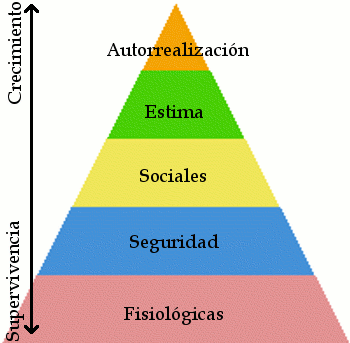 5432Ejemplo: beber.